							Załącznik nr 1 Do zapytania ofertowego na wynajem sali 							podczas balu karnawałowego w dniu 25.01.2020 r.         							w ramach projektu pn. „Integracja – droga do zmian”						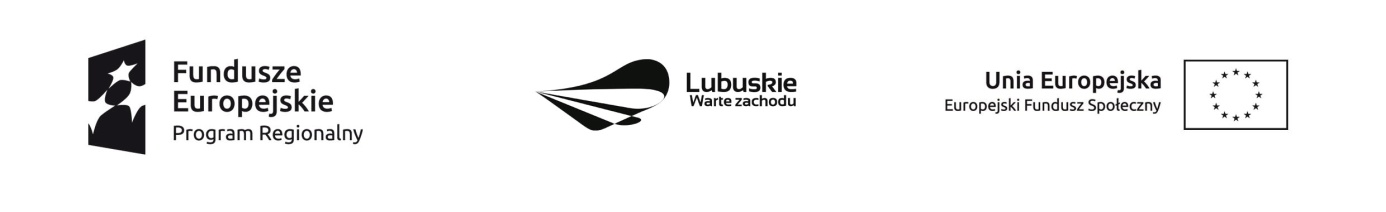 Formularz ofertowyJa (My), niżej podpisany(ni) ………………………………………………………………….............…...…………………działając w imieniu i na rzecz ………………………………………………………………………............……………….(pełna nazwa wykonawcy/wykonawców)………………………………………………………………………......…………………….............…..…..........................……......…………………………………………………………………………............………....................…….………….(adres siedziby wykonawcy/wykonawców)NIP:  ................................................................REGON: ............................................................................................Konto bankowe: .......................……………………………………………………................……………………………...Tel.: ..................................…………………………..…...Faks: ................................………….………………………….Odpowiadając na zapytanie ofertowe nr 6/RPO/2019 na wynajem sali podczas balu karnawałowego dla 100 osób  w dniu 25.01.2020 r. organizowanego w ramach projektu pn. „Integracja – droga do zmian” współfinansowanego ze środków Unii Europejskiej oferuję wykonanie przedmiotu zamówienia w pełnym zakresie rzeczowym, zgodnie  z wymogami opisu przedmiotu zamówienia za cenę:Kryterium ceny:Kryterium społeczne - zatrudnienie: Weryfikacja spełnienia kryterium społecznego - zatrudnienia odbędzie się na podstawie oświadczenia Wykonawcy złożonego w ofercie (Należy dołączyć jeżeli dotyczy).Wskazane przez Wykonawcę miejsce, w którym odbędzie się bal karnawałowy pn. „Integracja – droga do zmian”:………………………………………………………………………………………………………………………….					(nazwa, adres)Oświadczam/-y, że cena podana w ofercie obejmuje wszystkie koszty i składniki związane z wykonaniem przedmiotu zamówienia. Oświadczam/-y, że zapoznałem/-liśmy się  z przedmiotem zapytania ofertowego i przyjmuje/-my wykonanie usługi bez zastrzeżeń (zgodnie ze szczegółowym opisem przedmiotu zamówienia określonym w zapytaniu ofertowym).Zamówienie zrealizujemy w terminie wskazanym przez Zamawiającego.W przypadku wyboru naszej oferty zobowiązujemy się do zawarcia umowy w miejscu i terminie wskazanym przez Zamawiającego.NazwaCena nettoCena brutto123Wynajem sali na bal karnawałowy dla 100 osób  w  dniu 25.01.2020 r. Liczba osób zatrudnionych przez Wykonawcę przy realizacji zamówienia będących osobami z niepełnosprawnością w rozumieniu ustawy z dnia 27 sierpnia 1997 r.       o rehabilitacji zawodowej i społecznej oraz zatrudnianiu osób niepełnosprawnych (Dz. U. z 2019 r. poz. 1172, ze zm.) *wstawić znak „X” w kolumnie obok – jeśli dotyczy wybranej ilości osób0 osóbLiczba osób zatrudnionych przez Wykonawcę przy realizacji zamówienia będących osobami z niepełnosprawnością w rozumieniu ustawy z dnia 27 sierpnia 1997 r.       o rehabilitacji zawodowej i społecznej oraz zatrudnianiu osób niepełnosprawnych (Dz. U. z 2019 r. poz. 1172, ze zm.) *wstawić znak „X” w kolumnie obok – jeśli dotyczy wybranej ilości osób1 osobaLiczba osób zatrudnionych przez Wykonawcę przy realizacji zamówienia będących osobami z niepełnosprawnością w rozumieniu ustawy z dnia 27 sierpnia 1997 r.       o rehabilitacji zawodowej i społecznej oraz zatrudnianiu osób niepełnosprawnych (Dz. U. z 2019 r. poz. 1172, ze zm.) *wstawić znak „X” w kolumnie obok – jeśli dotyczy wybranej ilości osób2 osoby i więcej...........................................                           ………................................................................................                    Miejscowość, data                                          Podpis osoby (osób) upoważnionej do występowania w imieniu Oferenta                                      Czytelny podpis albo podpis i pieczątka z imieniem i nazwiskiem i pieczęć firmowa